Протоколродительского собрания  3 классаМБОУ Маныч- Балабинская ООШ, х.Маныч-Балабинка, ул.Школьная 10Результаты выбора родителями (законными представителями) обучающихся 3 класса модулей комплексного  курса «Основы религиозных культур и светской этики»:Дата «09» апреля 2016г.Классный руководитель:    __________________/Юрченко Т.В./Председатель родительского комитета класса: ________________ /Сытникова В.Е./                              Лист сводной ведомости информациио результатах  выбора родителями (законными представителями) обучающихсямодулей комплексного учебного курса «Основы религиозных культур и светской этики»:Дата «09» апреля 2016г.Директор образовательной организации МБОУ Маныч-Балабинская  ООШХ.Маныч-Балабинка, ул. Школьная д.10 ____________________ /Киселева Н.М./Председатель родительского комитета образовательной организации___________________ /Сытникова В.Е./Протокол собрания родителей (законных представителей) учащихся 3 классаМБОУ Маныч-Балабинская ООШОт «09» апреля 2016г.Тема собрания: «О выборе родителями ( законными представителями) обучающихся 3 класса модулей комплексного курса « Основы религиозных культур и светской этики».Присутствовали: -9 родителей;- ответственный за выбор  представитель администрации Алексанян Л.Е.;-педагог, который предусматривается в качестве учителя по модулям курса ОРКСЭ Юрченко Т.В.;-председатель родительского комитета ОО Сытникова В.Е.Повестка дня:1.Вводное выступление ответственного представителя администрации Алексанян Л.Е.Одним из актуальных аспектов деятельности школы  в условиях реализации Президентской инициативы « Наша новая школа» является формирование  у ребят мотиваций к осознанному нравственному поведению, основанному на знании и уважении культур и религиозных традиций народов России. На достижение этой цели направленно  введение в 4 классах с  1 сентября 2016 года курса ОРКСЭ.2. Представление педагога, который предусматривается в качестве учителя по модулям курса  ОРКСЭ Юрченко Т.В.3.Представление содержания  образования по модулям курса  ОРКСЭ.Юрченко Т.в. познакомила родителей  с нормативными документами, довела до сведения родителей  Поручение Правительства РФ от 02.08.2009г. №ПР-2009, Распоряжение  Правительства РФ от 29.10.2009г. №1578-р, рассказала о целях и  задачах введения данного курса, обратила внимание на культурологический характер курса.Курс « Основы религиозных культур и светской этики» вводится в учебный  план и изучается в объёме  1 час в неделю.Освоение учебного содержания каждого из модулей, входящих в учебный курс, должно обеспечить:понимание значения духовности, нравственности, морали, морально ответственного поведения  в жизни человека, семьи, общества;знание основных норм светской и религиозной морали, религиозных заповедей;понимание их значения в жизни человека, семьи, общества;*формирование первоначальных  представлений об исторических и культурологических основах  традиционных религий и светской этики в России;*формирование уважительного отношения к  традиционным религиям и их представителям;* формирование первоначального представления об отечественной религиозно-культурной  традиции как духовной основе  многонационального, многоконфессионального народа России;* укрепление веры в Россию;*укрепление средствами образования  духовной преемственности поколений.Цель комплексного курса « Основы религиозных культур и светской этики»- формирование у младшего подростка мотиваций к осознанному  нравственному поведению, основанному  на знании культурных и религиозных традиций  многонационального народа России и уважении к нему, а также к диалогу с представителями других культур и мировоззрений.Курс призван актуализировать в содержании общего образования вопрос  совершенствования  личности ребёнка  на принципах  гуманизма  в тесной связи  с религиозными  и  общечеловеческими ценностями.  Курс должен сыграть  важную роль, как в расширении образовательного кругозора учащегося, так и в воспитательном процессе формирования порядочного, честного, достойного гражданина.4.Ответы на вопросы родителей.5. Заполнение родителями ( законными представителями) обучающихся  личных заявлений.6. Подведение итогов выбора, направление информации о выборе в органы управления образованием.В результате письменного добровольного решения родителями (законными представителями)  обучающихся  3 класса МБОУ Маныч-Балабинская ООШ сделан следующий выбор комплексного учебного курса ОРКСЭ:Классный руководитель: ______________ /Юрченко Т.В./Председатель родительского комитета класса: _________________ /Сытникова В.Е./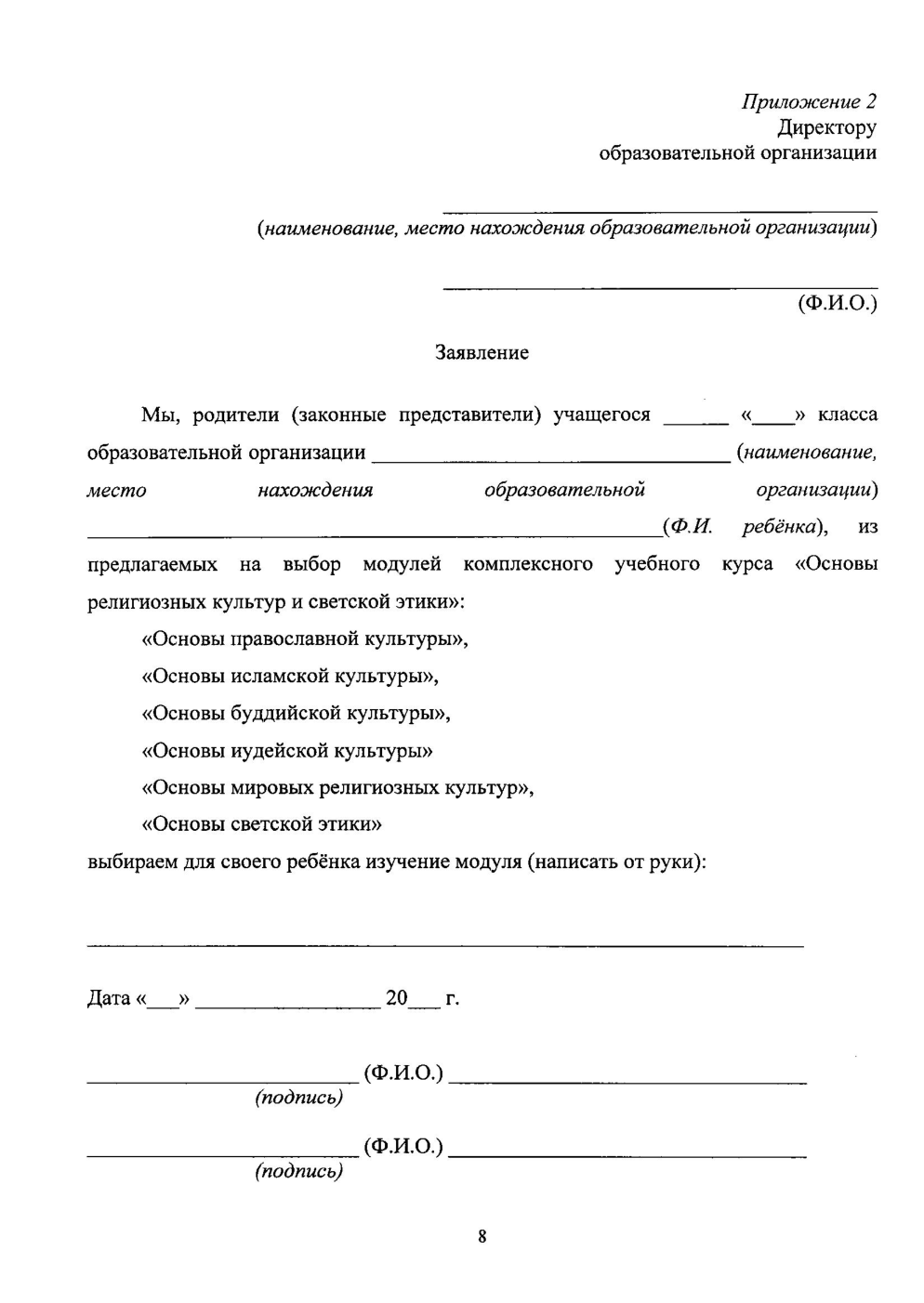 Название модуляЧисло учащихсяОсновы православной культуры0 (ноль)Основы исламской культуры0 (ноль)Основы буддийской культуры0 (ноль)Основы иудейской культуры0 (ноль)Основы мировых религиозных культур0 (ноль)Основы светской этики9 (девять)Название модуляЧисло учащихсяОсновы православной культуры0 (ноль)Основы исламской культуры0 (ноль)Основы буддийской культуры0 (ноль)Основы иудейской культуры0 (ноль)Основы мировых религиозных культур0 (ноль)Основы светской этики9 (девять)№ФИО родителя (законного представителя)ФИ ребёнкаНазвание выбранного модуля1.Богданова Надежда ЯковлевнаБогданов Ярослав«Основы светской этики»2.Дедова Антонина ВладимировнаДедов Руслан«Основы светской этики»3.Сытникова Валентина ЕфимовнаКоваленко Николай«Основы светской этики»4.Огаркова Ирина АлександровнаОгарков Николай«Основы светской этики»5.Панасенко Елена ИвановнаПанасенко Александр«Основы светской этики»6.Денисенко Татьяна НиколаевнаДенисенко Мария«Основы светской этики»7.Полевода Наталья ВладимировнаПолевода Максим«Основы светской этики»8Прядун Людмила ВикторовнаПрядун Александр«Основы светской этики»9.Сиденко Светлана ИвановнаРомашко Ольга«Основы светской этики»